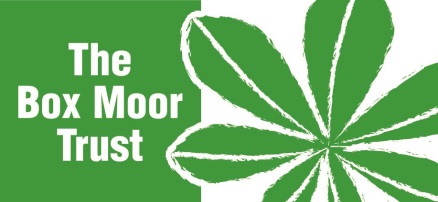 
Box Moor Trust banner application form.This form does not guarantee that the advertising request will be granted. We will confirm availability from us at a later date. Preference is given to charitable organisations. OrganisationCharity/Company NumberAddressTelephone NumberEmail AddressPurpose of AdvertisingSiteDate of installationDate of removal